Business Resources & Opportunities Committee (BROC) Minutes	
Meeting Date: March 30, 2021 (2:00PM) via ZoomPresent: Larry Lombardi, Rex Raiford, David Carroll, Amber Morse (staff)Absent: David Loope, Deb Keenan, Marcus CutrellCall to Order: Larry Lombardi called the meeting to order at 2:03 PMApproval of Minutes: Minutes from the February 2021 meeting were provided to committee members.  A motion to approved was provided by Rex Raiford with a second provided by Larry Lombardi.  With no discussion the minutes were unanimously approved.Business Engagement Events:  Amber reported on the upcoming spring job fairs currently being planned at the NCWorks Career Centers and off sites. Currently, there has been one already completed for DPS with 4 job seekers in attendance and there are 9 others that we will either host or partner over the next month. Amber is still receiving calls regarding the new year cards that were sent. She received calls from 6 new businesses since the last meeting.  The fourth round of business services surveys were sent out in on March 9th. We received our first responses this month with a total of three responses. Amber presented business services metrics and BROC strategic plan update for the month of March. Job orders entered and new employer registrations were up significantly in March. Amber reported that the business services video is scheduled to be filmed and the Elizabeth City NCWorks Career Center on April 21st and would include Larry Lombardi as well as other local business representatives from B&M Contractors and CB’s Auto Tire and Service. Open Discussion: Rex Raiford requested information for a project he is working on to provide no cost Cybersecurity Orientation & Gap Analysis to federal contractors. Amber will ask Marcus to send list of our region’s federal contractors to Rex if possible. Adjourn: With no future discussion a call to adjourn was provided d with a second carried by Rex Raiford.
Next committee meeting date:  Tuesday, April 27, 2021.Minutes prepared by Amber MorseApproved by: _______________________________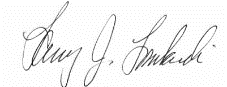 Date: _______4/30/21____________________